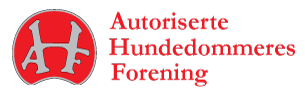 Oslo, 12. juni. 2017Til alle raseklubberVi i AHF mottar ofte forespørsler fra dommere, både de som skal nyautoriseres og dommere som holder på med utvidelse av sin autorisasjon. Forespørslene gjelder ofte; Hvilken dommer (e) bør vi gå for som er spesielt dyktig på rasen, og flinke til å lære bort?.Til dette trenger vi hjelp fra raseklubbene, da det er raseklubbene som har som sin hovedoppgave å ivareta de respektive rasers egenskaper, både på eksteriør- og brukersiden.  med andre ord, man må bruke eksisterende rasestandard som rettesnor og i tillegg  raseklubbenes syn på hva som bør prioriteres og hva som bør gjøres oppmerksom på av uønskede egenskaper. Vårt forslag er:For å gjøre det lettere for alle i en utdanningssituasjon enten  det er utvidelse eller førstegangsautorisasjon  så tror vi at dette er veien gå:.  Raseklubbene setter opp en liste over hvilken dommere de anser for å være de med best kunnskap om de respektive raser. Dette er dommere som eleven/aspiranten bør studere under ved minst en av elevarbeidene. Det kan være både norske og utenlandske dommere. Dette sendes inn til AHF innen utgangen av august.   E-post adresse :  sekretaer@dommerforeningen.no Vi sørger for at det dannes en gruppe  som samler den informasjonen vi får og som til slutt sender dette inn til DUK som i tillegg til AHF kan sende raseklubbenes forslag til dommerlever etter behovListene endres etter hvert som raseklubben mener det  har kommet til flere gode ”læremestere”.Alle dommerelever for rasen må/bør ha gjennomgått en opplæring hos en dommer/oppdretter raseklubben/AHF/DUK mener innehar store rasekunnskaper. Opplæringen trenger ikke å finne sted ved en utstilling. Vi ser fram til et godt,  interessant og lærerikt samarbeid med våre raseklubber. Med vennlig hilsenAutoriserte Hundedommeres ForeningFor Freddy ChristensenInger Ronander